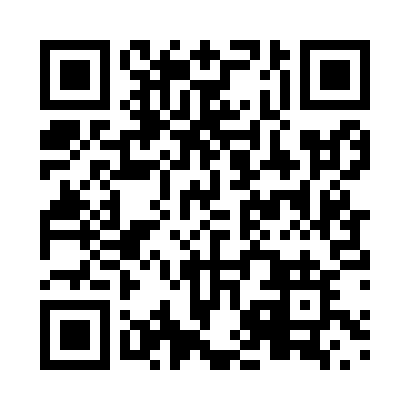 Prayer times for Baccaro, Nova Scotia, CanadaWed 1 May 2024 - Fri 31 May 2024High Latitude Method: Angle Based RulePrayer Calculation Method: Islamic Society of North AmericaAsar Calculation Method: HanafiPrayer times provided by https://www.salahtimes.comDateDayFajrSunriseDhuhrAsrMaghribIsha1Wed4:436:141:196:188:259:562Thu4:416:131:196:188:269:573Fri4:396:111:196:198:279:594Sat4:386:101:196:208:2810:015Sun4:366:091:196:208:2910:026Mon4:346:071:186:218:3010:047Tue4:326:061:186:228:3110:058Wed4:316:051:186:228:3310:079Thu4:296:031:186:238:3410:0910Fri4:276:021:186:248:3510:1011Sat4:266:011:186:248:3610:1212Sun4:246:001:186:258:3710:1313Mon4:225:591:186:268:3810:1514Tue4:215:581:186:268:3910:1715Wed4:195:571:186:278:4010:1816Thu4:185:561:186:288:4110:2017Fri4:165:551:186:288:4210:2118Sat4:155:541:186:298:4410:2319Sun4:135:531:186:298:4510:2420Mon4:125:521:186:308:4610:2621Tue4:105:511:196:318:4710:2722Wed4:095:501:196:318:4810:2923Thu4:085:491:196:328:4910:3024Fri4:075:491:196:328:4910:3225Sat4:055:481:196:338:5010:3326Sun4:045:471:196:338:5110:3527Mon4:035:461:196:348:5210:3628Tue4:025:461:196:358:5310:3729Wed4:015:451:196:358:5410:3930Thu4:005:451:206:368:5510:4031Fri3:595:441:206:368:5610:41